              ZP. 271.3.2020                                                                                                                                                                                                                            Załącznik nr 3 do zapytania ofertowego ……………………………………                                                           (pieczęć firmowa Wykonawcy)                                                                                       OŚWIADCZENIE                            o spełnianiu warunków udziału w postępowaniu Przystępując do postępowania w sprawie udzielania zamówienia pod nazwą: Pełnienie funkcji inspektora  nadzoru inwestorskiego nad realizacją :  Pełnienie funkcji inspektora nadzoru inwestorskiego  nad realizacją zadania  inwestycyjnego w formule zaprojektuj - wybuduj : „Poprawa funkcjonalno-użytkowa oświetlenia na terenie Gminy Nagłowice”                                                            oświadczamy  że:1. Posiadamy uprawnienia do wykonywania określonej działalności lub czynności, jeżeli     przepisy prawa nakładają obowiązek ich posiadania.2. Posiadamy wiedzę i doświadczenie.3. Dysponujemy odpowiednim potencjałem technicznym wraz z osobami zdolnymi                                   do wykonywania zamówienia.4. Znajdujemy się w sytuacji ekonomicznej i finansowej zapewniającej wykonanie          zamówienia. Jednocześnie oświadczam, że nie podlegam wykluczeniu. brak jest podstaw do wykluczenia z postępowania o udzielenie zamówienia.Z postępowania o udzielenia zamówienia wyklucza się:	1. Wykonawców, którzy wyrządzili szkodę, nie wykonując zamówienia lub wykonując je nienależycie, jeżeli szkoda to została stwierdzona orzeczeniem sądu, które uprawomocniło się w okresie 4 lat przed wszczęciem postępowania,2. Wykonawców w stosunku do których otwarto likwidację lub których upadłość ogłoszono, z wyjątkiem Wykonawców, którzy po ogłoszeniu upadłości zawarli układ zatwierdzony prawomocnym postanowieniem sądu, jeżeli układ nie przewiduje zaspokojenia wierzycieli przez likwidację majątku upadłego,3. Wykonawców, którzy zalegającą z uiszczeniem podatków, opłat lub składek na ubezpieczenie społeczne lub zdrowotne, z wyjątkiem przypadków, gdy uzyskali oni przewidziane prawem zwolnienie, odroczenie, rozłożenie na raty zaległych płatności lub wstrzymanie w całości wykonania decyzji właściwego organu.     miejscowość, dnia  ................ 2019r.                                                         …………………………………………………………..                                                                        Podpisy/pieczęć osób uprawnionych                                                                                 do reprezentowania                                                                                  lub pełnomocnik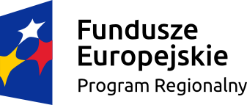 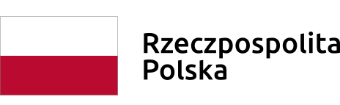 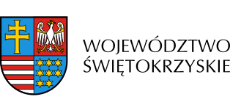 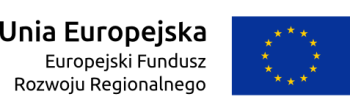 